The Cardinal Wiseman Catholic School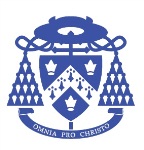 Person Specification – ChaplainQualificationsCatholic Theology Degree or equivalent qualificationExperience, Skills and KnowledgeBe a committed practising CatholicDemonstrate knowledge and understanding of the spiritual and social issues affecting young peopleBe able to relate to and inspire young peopleExcellent communication skillsHave experience of working with young peopleA keen interest in developing the Chaplaincy role in an innovative and creative wayAbility to lead/organise the celebration of Mass and the sacraments regularly in the schoolAbility to use ICT effectively to support your professional rolePersonal QualitiesBe willing to promote the teachings of the Catholic churchAbility to communicate the Catholic faith to both staff and pupilsAble to work as part of a team Ability to motivate and inspire staff and pupilsAbility to use tact, diplomacy, sensitivity and good humourAbility to understand others and create trustEffective written and spoken communicationCommitment to safe-guarding and promoting the welfare of children and young peopleWillingness to undergo appropriate checks including enhanced CRB checks